                                 Подготовка к Новому году.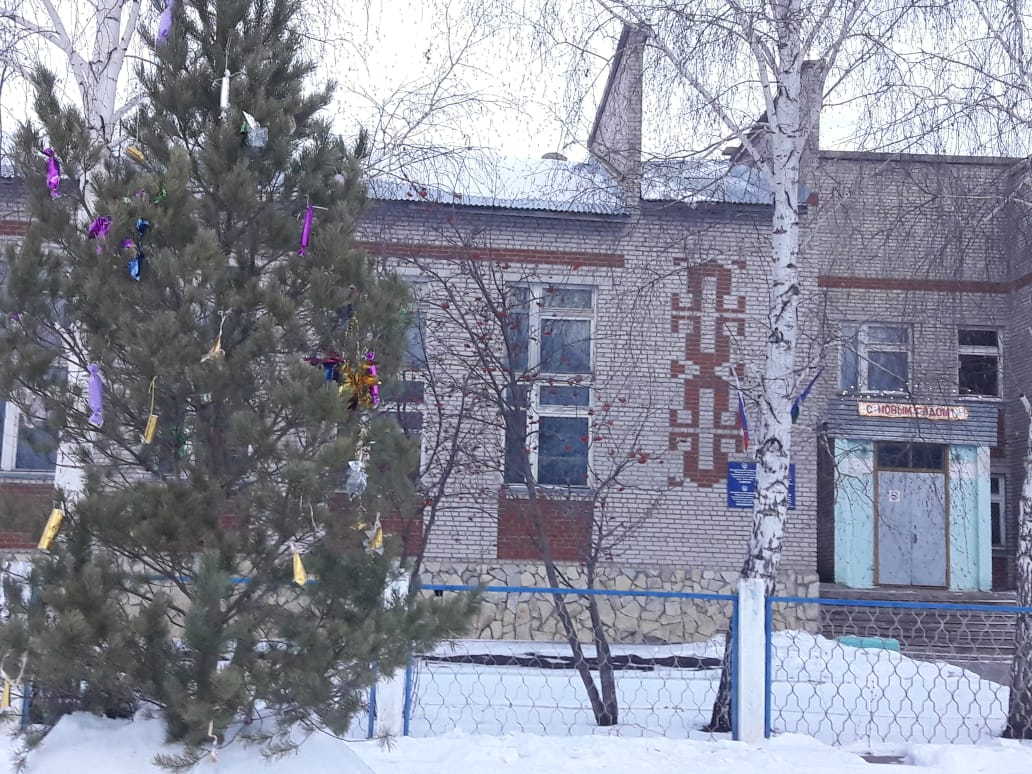 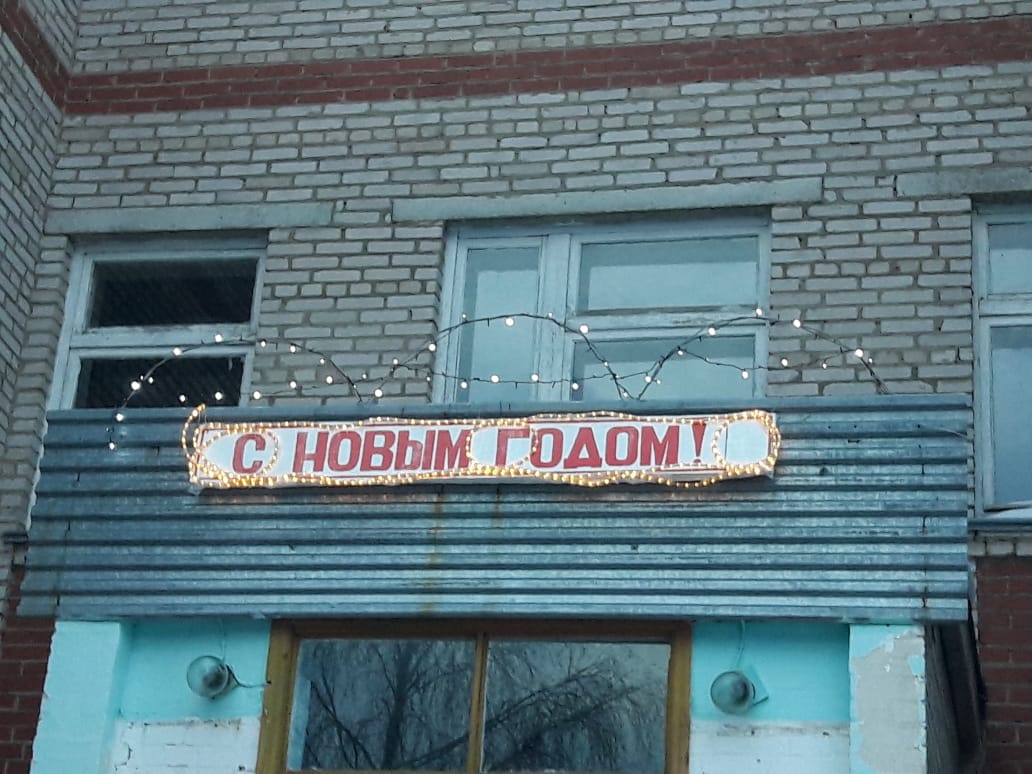 